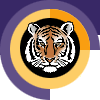 Rochester INSTITUTE OF TECHNOLOGYMinor Program proposal form College of Liberal Arts	Department of EnglishName of Minor: Creative WritingBrief description of the minor to be used in university publications 1.0 Minor Program Approvals	2.0 Rationale: A minor at RIT is a related set of academic courses consisting of no fewer than 15 semester credit hours leading to a formal designation on a student's baccalaureate transcript How is this set of academic courses related?3.0 Multidisciplinary involvement:If this is a multidisciplinary minor spanning two or more academic units, list the units and their role in offering and managing this minor. 4.0 Students ineligible to pursue this minor:The purpose of the minor is both to broaden a student's college education and deepen it in an area outside the student’s major program. A minor may be related to and complement a student’s major, or it may be in a completely different academic/professional area.   It is the responsibility of the academic unit proposing a minor and the unit’s curriculum committee to indicate any home programs for which the minor is not a broadening experience.  Please list below any home programs whose students will not be allowed to pursue this minor, provide the reasoning, and indicate if this exclusion has been discussed with the affected programs:5.0 Minor Program Structure, Sequence and Course Offering Schedule:Describe the structure of the proposed minor and list all courses, their anticipated offering schedule, and any prerequisites.  All minors must contain at least fifteen semester credit hours;  Minors may be discipline-based or interdisciplinary; In most cases, minors shall consist of a minimum of two upper division courses (300 or above) to provide reasonable breadth and depth within the minor;   As per New York State requirements, courses within the minor must be offered with sufficient frequency to allow students to complete the minor within the same time frame allowed for the completion of the baccalaureate degree;Provide a program mask showing how students will complete the minor.Narrative of Minor Program Structure: Students choose either five creative writing courses or four creative writing courses and one literature course to complete the Minor in Creative WritingPolicy Name: D1.1 MINORS POLICY 1. DefinitionA minor at RIT is a related set of academic courses consisting of no fewer than 15 semester credit hours leading to a formal designation on a student's baccalaureate transcript. The purpose of the minor is both to broaden a student's college education and deepen it in an area outside the student’s major program. A minor may be related to and complement a student’s major, or it may be in a completely different academic/professional area.   It is the responsibility of the academic unit proposing a minor and the unit’s curriculum committee to indicate any home programs for which the minor is not a broadening experience.  In most cases, minors shall consist of a minimum of two upper division courses to provide reasonable breadth and depth within the minor.   2. Institutional parameters Minors may be discipline-based or interdisciplinary; Only matriculated students may enroll in a minor;At least nine semester credit hours of the minor must consist of courses not required by the student's home program; Students may pursue multiple minors.  A minimum of nine semester credit hours must be designated towards each minor; these courses may not be counted towards other minors;The residency requirement for a minor is a minimum of nine semester credit hours consisting of RIT courses (excluding "X" graded courses); Posting of the minor on the student's academic transcript requires a minimum GPA of 2.0 in each of the minor courses; Minors may not be added to the student's academic record after the granting of the bachelor's degree. 3. Development/approval/administration processes Minors may be developed by faculty at the departmental, inter-departmental, college, or inter-college level. As part of the minor development process: students ineligible for the proposed minor will be identified; prerequisites, if any, will be identified; Minor proposals must be approved by the appropriate academic unit(s) curriculum committee, and college curriculum committee(s), before being sent to the Inter-College Curriculum Committee (ICC) for final consideration and approval.The academic unit offering the minor (in the case of interdisciplinary minors, the designated college/department) is responsible for the following: enrolling students in the minor (as space permits); monitoring students progress toward completion of the minor; authorizing the recording of the minor's completion on student's academic records; granting of transfer credit, credit by exam, credit by experience, course substitutions, and advanced placement; responding to student requests for removal from the minor.As per New York State requirements, courses within the minor must be offered with sufficient frequency to allow students to complete the minor within the same time frame allowed for the completion of the baccalaureate degree. 4. Procedures for Minor revisionIt is the duty of the college curriculum committee(s) involved with a minor to maintain the program’s structure and coherence.  Once a minor is approved by the ICC, changes to the minor that do not have a significant effect on its focus may be completed with the approval of the involved academic unit(s) and the college curriculum committee(s).  Significant changes in the focus of the minor must be approved by the appropriate academic unit(s) curriculum committee(s), the college curriculum committee(s) and be resubmitted to the ICC for final consideration and approval.This series of courses offers students a practical, theoretical and historical understanding of the art and craft of writing nonfiction and fiction prose and poetry, as well as experimenting in digital storytelling and interactive media. The minor encourages students to use those skills and insights for interdisciplinary projects and the enrichment of their careers and personal lives.Approval request date:Approval granted date:Academic Unit Curriculum Committee4/7/154/14/15College Curriculum Committee11/5/1511/14/2015Inter-College Curriculum CommitteeThe course topics are related to literary creation, analysis, dissemination, and appreciation. N/AN/ACreative Writing Courses TitleSem HrsRequiredOptionalFallFallSpringSpringSummerAnnualBiennialPrerequisitesENGL-211Introduction to Creative Writing 3XXXENGL-376Experimental Writing 3XXXENGL-386World Building Workshop3XXXENGL-389Digital Creative Writing Workshop3XXXENGL-390Creative Writing Workshop3XXXENGL-490Advanced Creative Writing Workshop3XXXENGL-511Advanced Topics in Creative Writing3XXXENGL-543Game-Based Fiction Workshop3XXXLiterature CoursesTitleSem HrsRequiredOptionalFallSpringSummerAnnualBiennialPrerequisitesENGL-216 Literature from Around the World 3XXENGL-307Mythology & Literature3XXENGL-308Shakespeare Drama3XXENGL-309Topics in Literary Forms3XXENGL-315Digital Literature3XXENGL-316Global Literature3XXENGL-318Popular Literature3XXENGL-320Genre Fiction3XXENGL-373Media Adaptation3XXENGL-374Games and Literature3XXENGL-375Storytelling Across Media3XXENGL-391Dangerous Texts3XXENGL-400Special Topics in Literary & Cultural Studies 3XXfirst year writing or equivalentENGL 414Topics in Women’s & Gender Studies 3XXfirst year writing or equivalentENGL 418Great Authors3XXfirst year writing or equivalentENGL 419 Literature & Technology 3XXfirst year writing or equivalentENGL 422Maps, Spaces, & Places 3XXfirst year writing or equivalentENGL 450Free & Open Source Culture3XXfirst year writing or equivalent